宁都县教育科技体育局 2021 年政府信息公开工作年度报告一、总体情况2021 年，我局认真贯彻国家和省、市、县关于政务公开和政府信息公开的有关要求，坚持依法行政，深化信息公开，不断增强工作透明度，  保障了人民群众的知情权、参与权和监督权。（一）信息公开方面。按照“公开是原则，不公开是例外”的要求，  及时发布日常工作动态和工作文件，改进工作作风，方便群众办事和监督。2021 年度，我局主动公开政府信息 1246 条，其中，在宁都县人民政府门户网站公开信息 744 条（部门动态类信息 613 条，教育信息类 37 条，财经信息类 94 条）；在县教科体局官方公众号“宁都教育”公开信息 502 条。2021 年，我局未收到申请公开政府信息的要求。（二）信息管理方面。加强了组织领导，根据人员的变动,及时调整  了政务公开工作领导小组，政务公开工作领导小组下设办公室于局办公室，负责政务公开的日常工作，明确了责任分工，从而从组织上保障了政务公开工作的顺利开展。完善了工作机制，对现有制度进行了重新梳理，建立健全各项制度，对外发布的信息内容经由办公室初审、分管领导复审、主要领导签发后再进行发布，使信息公开工作做到有章可循， 工作真正落到实处。（三）平台建设方面。我局信息公开主要平台有县人民政府门户网站、县教科体局官方公众号“宁都教育”等。2021 年，根据上级相关要求，结合我县教育实际情况，及时在门户网站相关框架上发布对应内容，  并在官方微信公众号上新增疫情防控、“双减”进行时等栏目，方便群众快速了解教育资讯。（四）监督保障方面。在狠抓内部制约机制的同时，重点以《江西省人民政府办公厅关于全面推进基层政务公开标准化规范化的实施意见》为突破口，抓好外部监督制约机制的完善，建立健全长效管理机制， 形成用制度规范行为、按制度办事、靠制度管人的机制。将政务公开工作与党风廉政建设、行风建设综合进行检查、考评，考评结果纳入岗位目标责任制，使政务公开工作更加扎实、有序开展。二、主动公开政府信息情况三、收到和处理政府信息公开申请情况四、政府信息公开行政复议、行政诉讼情况五、存在的主要问题及改进情况目前，我局在政府信息公开工作中存在以下问题：1.政府信息主动公开的深度有待进一步拓展；2.是政府信息公开的业务水平有待进一步提高。针对以上存在的问题，我局将采取以下改进措施：一是结合年度工作重点，及时更新、完善信息公开工作指南和目录，方便群众查阅；二是加强宣传培训，及时学习贯彻落实省市县关于信息公开的会议精神和安排部署，积极安排工作人员参加业务培训，提升业务水平。六、其他需要报告的事项（一）需要报告的其他事项2021年度我局没有需要报告的其他事项。（二）收取信息处理费的情况2021年度我局无收取信息处理费的情况。宁都县教育科技体育局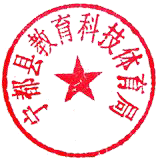 2022 年 1 月 19 日第二十条第（一）项第二十条第（一）项第二十条第（一）项第二十条第（一）项信息内容本年制发件数本年废止件数现行有效件数规章000行政规范性文件000第二十条第（五）项第二十条第（五）项第二十条第（五）项第二十条第（五）项信息内容本年处理决定数量本年处理决定数量本年处理决定数量行政许可000第二十条第（六）项第二十条第（六）项第二十条第（六）项第二十条第（六）项信息内容本年处理决定数量本年处理决定数量本年处理决定数量行政处罚000行政强制000第二十条第（八）项第二十条第（八）项第二十条第（八）项第二十条第（八）项信息内容本年收费金额（单位：万元）本年收费金额（单位：万元）本年收费金额（单位：万元）行政事业性收费000（本列数据的勾稽关系为：第一项加第二项之和，等于第三项加第四项之和）（本列数据的勾稽关系为：第一项加第二项之和，等于第三项加第四项之和）（本列数据的勾稽关系为：第一项加第二项之和，等于第三项加第四项之和）申请人情况申请人情况申请人情况申请人情况申请人情况申请人情况申请人情况（本列数据的勾稽关系为：第一项加第二项之和，等于第三项加第四项之和）（本列数据的勾稽关系为：第一项加第二项之和，等于第三项加第四项之和）（本列数据的勾稽关系为：第一项加第二项之和，等于第三项加第四项之和）自然人法人或其他组织法人或其他组织法人或其他组织法人或其他组织法人或其他组织总计（本列数据的勾稽关系为：第一项加第二项之和，等于第三项加第四项之和）（本列数据的勾稽关系为：第一项加第二项之和，等于第三项加第四项之和）（本列数据的勾稽关系为：第一项加第二项之和，等于第三项加第四项之和）自然人商业企业科研机构社会公益组织法律服务机构其他总计一、本年新收政府信息公开申请数量一、本年新收政府信息公开申请数量一、本年新收政府信息公开申请数量0000000二、上年结转政府信息公开申请数量二、上年结转政府信息公开申请数量二、上年结转政府信息公开申请数量0000000（一）予以公开（一）予以公开0000000（二）部分公开（区分处理的，只计这一情形，不计其他情形）（二）部分公开（区分处理的，只计这一情形，不计其他情形）0000000（三） 不予公开1.属于国家秘密0000000（三） 不予公开2.其他法律行政法规禁止公开0000000（三） 不予公开3.危及“三安全一稳定”0000000（三） 不予公开4.保护第三方合法权益0000000（三） 不予公开5.属于三类内部事务信息0000000（三） 不予公开6.属于四类过程性信息0000000（三） 不予公开7.属于行政执法案卷0000000三．本年度办理结果8.属于行政查询事项0000000三．本年度办理结果（四） 无法提供1.本机关不掌握相关政府信息0000000三．本年度办理结果（四） 无法提供2.没有现成信息需要另行制作0000000三．本年度办理结果（四） 无法提供3.补正后申请内容仍不明确0000000三．本年度办理结果（五） 不予处理1.信访举报投诉类申请0000000三．本年度办理结果（五） 不予处理2.重复申请0000000三．本年度办理结果（五） 不予处理3.要求提供公开出版物0000000三．本年度办理结果（五） 不予处理4.无正当理由大量反复申请0000000三．本年度办理结果（五） 不予处理5.要求行政机关确认或重新出具已获取信息0000000三．本年度办理结果（六） 其他处理1.申请人无正当理由逾期不补正、行政机关不再处理其政府信息公开申请0000000三．本年度办理结果（六） 其他处理2.申请人逾期未按收费通知要求缴纳费 用、行政机关不再处0000000理其政府信息公开申请3.其他0000000（七）总计（七）总计0000000四、结转下年度继续办理四、结转下年度继续办理四、结转下年度继续办理0000000行政复议行政复议行政复议行政复议行政复议行政诉讼行政诉讼行政诉讼行政诉讼行政诉讼行政诉讼行政诉讼行政诉讼行政诉讼行政诉讼结果维持结果纠正其他结果尚未审结总计未经复议直接起诉未经复议直接起诉未经复议直接起诉未经复议直接起诉未经复议直接起诉复议后起诉复议后起诉复议后起诉复议后起诉复议后起诉结果维持结果纠正其他结果尚未审结总计结果维持结果纠正其他结果尚未审结总计结果维持结果纠正其他结果尚未审结总计000000000000000